Afgeronde plinten in linoleumMeting: lm, per lopende meterDe plintenstroken in linoleum worden op de gewenste afmeting gesneden uit de lengterichting van de baan en vanop de vloer opgetrokken op de wand tegen een afgerond profiel 30,5 x 30,5 cm, welke voorafgaandelijk met een contactlijm in de hoek wordt gekleefd.De naad tussen de plint en de vloerbekleding dient volledig recht te zijn en wordt warm gelast door het insmelten van een lasdraad.Een mal kan gebruikt worden om de inwendige en uitwendige hoek van de plintstrook in verstek tesnijden. Met behulp van een hoekafsteekguts worden de naden van de uitwendige en inwendige hoeken uitgegutst. Hierbij ontstaat de keuze om van de hoeken het horizontale deel en de bocht te lassen of het horizontale deel, de bocht en het verticale deel te lassen. Bij een verdiepte plint is het over het algemeen voldoende om alleen het horizontale deel en de bocht van de hoek te lassen. 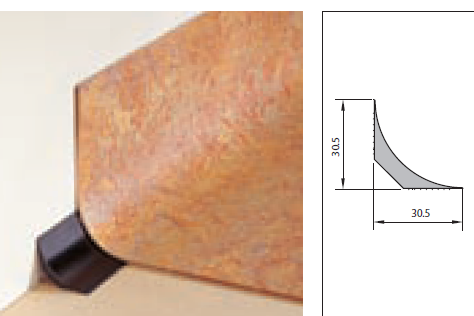 